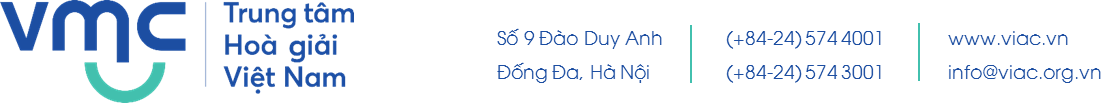 THÔNG TIN HÒA GIẢI VIÊNCHÂU HUY QUANGCHÂU HUY QUANGCHÂU HUY QUANGCHÂU HUY QUANG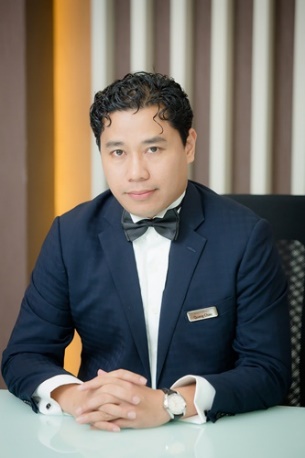 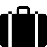 Luật sư Điều hành tại Công ty Luật TNHH Rajah & Tann LCT Lawyers; Ủy viên Ban Chủ nhiệm - Đoàn Luật sư TP. HCM;  Luật gia - Hội Luật gia Việt Nam;  Trọng tài viên - Trung Tâm Trọng tài Quốc tế Việt Nam (VIAC); Giảng viên Học viện Tư pháp – Bộ Tư pháp; Thành viên Hội Luật Quốc tế Việt Nam (VSIL)Luật sư Điều hành tại Công ty Luật TNHH Rajah & Tann LCT Lawyers; Ủy viên Ban Chủ nhiệm - Đoàn Luật sư TP. HCM;  Luật gia - Hội Luật gia Việt Nam;  Trọng tài viên - Trung Tâm Trọng tài Quốc tế Việt Nam (VIAC); Giảng viên Học viện Tư pháp – Bộ Tư pháp; Thành viên Hội Luật Quốc tế Việt Nam (VSIL)Luật sư Điều hành tại Công ty Luật TNHH Rajah & Tann LCT Lawyers; Ủy viên Ban Chủ nhiệm - Đoàn Luật sư TP. HCM;  Luật gia - Hội Luật gia Việt Nam;  Trọng tài viên - Trung Tâm Trọng tài Quốc tế Việt Nam (VIAC); Giảng viên Học viện Tư pháp – Bộ Tư pháp; Thành viên Hội Luật Quốc tế Việt Nam (VSIL)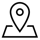 Rajah & Tann LCT Lawyers, phòng 2&3, Lầu 13, Saigon Centre, 65 Lê Lợi, Phường Bến Nghé, Quận 1, TP. Hồ Chí MinhRajah & Tann LCT Lawyers, phòng 2&3, Lầu 13, Saigon Centre, 65 Lê Lợi, Phường Bến Nghé, Quận 1, TP. Hồ Chí MinhRajah & Tann LCT Lawyers, phòng 2&3, Lầu 13, Saigon Centre, 65 Lê Lợi, Phường Bến Nghé, Quận 1, TP. Hồ Chí Minh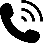 0916 541 973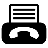 (028) 3520 8206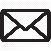 quang.chau@lctlawyer.vnquang.chau@lctlawyer.vnquang.chau@lctlawyer.vn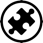 Giải quyết tranh chấp đầu tư, thương mại liên quan đến tố tụng tại tòa án, trọng tài thương mại, đầu tư – thương mại, xây dựng, hàng hải; Hợp đồng, tư vấn đầu tư, doanh nghiệp; Mua bán sáp nhập doanh nghiệp (M&A)Giải quyết tranh chấp đầu tư, thương mại liên quan đến tố tụng tại tòa án, trọng tài thương mại, đầu tư – thương mại, xây dựng, hàng hải; Hợp đồng, tư vấn đầu tư, doanh nghiệp; Mua bán sáp nhập doanh nghiệp (M&A)Giải quyết tranh chấp đầu tư, thương mại liên quan đến tố tụng tại tòa án, trọng tài thương mại, đầu tư – thương mại, xây dựng, hàng hải; Hợp đồng, tư vấn đầu tư, doanh nghiệp; Mua bán sáp nhập doanh nghiệp (M&A)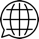 Tiếng Việt, Tiếng AnhTiếng Việt, Tiếng AnhTiếng Việt, Tiếng AnhChuyên ngành đào tạoChuyên ngành đào tạoChuyên ngành đào tạoChuyên ngành đào tạoChuyên ngành đào tạoHọc hàm, học vịHọc hàm, học vịNghiên cứu sinh tiến sỹ Luật – Chuyên ngành Giải quyết tranh chấp Đầu tư Quốc tế (San Francisco, Hoa Kỳ); Cử nhân Luật; Thạc sĩ Luật – Chuyên ngành Thương mại Quốc tế (UWE-Bristol, Anh Quốc);  Thạc sĩ Luật – Chuyên ngành Kinh tế Thương mại- Trọng tài (Đại học Luật - TP Hồ Chí Minh);Cử nhân Khoa học – Chuyên ngành Quốc tế (Đại học Quốc Gia Hà Nội).Nghiên cứu sinh tiến sỹ Luật – Chuyên ngành Giải quyết tranh chấp Đầu tư Quốc tế (San Francisco, Hoa Kỳ); Cử nhân Luật; Thạc sĩ Luật – Chuyên ngành Thương mại Quốc tế (UWE-Bristol, Anh Quốc);  Thạc sĩ Luật – Chuyên ngành Kinh tế Thương mại- Trọng tài (Đại học Luật - TP Hồ Chí Minh);Cử nhân Khoa học – Chuyên ngành Quốc tế (Đại học Quốc Gia Hà Nội).Nghiên cứu sinh tiến sỹ Luật – Chuyên ngành Giải quyết tranh chấp Đầu tư Quốc tế (San Francisco, Hoa Kỳ); Cử nhân Luật; Thạc sĩ Luật – Chuyên ngành Thương mại Quốc tế (UWE-Bristol, Anh Quốc);  Thạc sĩ Luật – Chuyên ngành Kinh tế Thương mại- Trọng tài (Đại học Luật - TP Hồ Chí Minh);Cử nhân Khoa học – Chuyên ngành Quốc tế (Đại học Quốc Gia Hà Nội).Chuyên ngành đào tạoChuyên ngành đào tạoChuyên ngành Giải quyết tranh chấp đầu tư Quốc tế; Thương mại quốc tế; Mua bán sát nhập  Giải quyết tranh chấp xây dựng: Cơ sở hạ tầng, và hàng hảiChuyên ngành Giải quyết tranh chấp đầu tư Quốc tế; Thương mại quốc tế; Mua bán sát nhập  Giải quyết tranh chấp xây dựng: Cơ sở hạ tầng, và hàng hảiChuyên ngành Giải quyết tranh chấp đầu tư Quốc tế; Thương mại quốc tế; Mua bán sát nhập  Giải quyết tranh chấp xây dựng: Cơ sở hạ tầng, và hàng hảiQuá trình công tácQuá trình công tácQuá trình công tácQuá trình công tácQuá trình công tác1996 – 19991996 – 1999Luật gia - Trung tâm Thông tin Tư vấn Pháp luật – Hội Luật gia Việt Nam tại TP. Hồ Chí MinhLuật gia - Trung tâm Thông tin Tư vấn Pháp luật – Hội Luật gia Việt Nam tại TP. Hồ Chí MinhLuật gia - Trung tâm Thông tin Tư vấn Pháp luật – Hội Luật gia Việt Nam tại TP. Hồ Chí Minh1999 – 20011999 – 2001Chuyên viên Cục Bản Quyền Tác giả - Bộ Văn Hóa Thông tin (cũ) – Văn phòng Đại diện phía NamChuyên viên Cục Bản Quyền Tác giả - Bộ Văn Hóa Thông tin (cũ) – Văn phòng Đại diện phía NamChuyên viên Cục Bản Quyền Tác giả - Bộ Văn Hóa Thông tin (cũ) – Văn phòng Đại diện phía Nam2001 – 20052001 – 2005Giám đốc Pháp chế & Đối ngoại – Công ty Perfetti Van Melle Vietnam (Italy) tại TP. Hồ Chí MinhGiám đốc Pháp chế & Đối ngoại – Công ty Perfetti Van Melle Vietnam (Italy) tại TP. Hồ Chí MinhGiám đốc Pháp chế & Đối ngoại – Công ty Perfetti Van Melle Vietnam (Italy) tại TP. Hồ Chí Minh2005 – 20062005 – 2006Giám đốc Bộ phận Luật sở hữu trí tuệ -Vision & Associates/Deacons tại TP. Hồ Chí MinhGiám đốc Bộ phận Luật sở hữu trí tuệ -Vision & Associates/Deacons tại TP. Hồ Chí MinhGiám đốc Bộ phận Luật sở hữu trí tuệ -Vision & Associates/Deacons tại TP. Hồ Chí Minh2006 – 20072006 – 2007Thành lập và là Trưởng LCT LawyersThành lập và là Trưởng LCT LawyersThành lập và là Trưởng LCT Lawyers2008 – 20092008 – 2009Học cao học Luật chuyên ngành Thương mại Quốc tế  (UWE, Bristol, UK)Học cao học Luật chuyên ngành Thương mại Quốc tế  (UWE, Bristol, UK)Học cao học Luật chuyên ngành Thương mại Quốc tế  (UWE, Bristol, UK)2006 - nay2006 - nayLuật sư điều hành Rajah & Tann LCT Lawyers tại TP. Hồ Chí Minh và kiêm nhiệm các nhiệm vụ khác; Trọng tài viên - Trung Tâm Trọng Tài Quốc Tế Việt Nam (VIAC); Giảng viên - Học viện Tư pháp; Ủy viên Ban Chủ nhiệm - Đoàn Luật sư Thành phố Hồ Chí Minh – Liên đoàn Luât sư Việt NamNghiên cứu sinh tiến sỹ luật (Hoa Kỳ).Luật sư điều hành Rajah & Tann LCT Lawyers tại TP. Hồ Chí Minh và kiêm nhiệm các nhiệm vụ khác; Trọng tài viên - Trung Tâm Trọng Tài Quốc Tế Việt Nam (VIAC); Giảng viên - Học viện Tư pháp; Ủy viên Ban Chủ nhiệm - Đoàn Luật sư Thành phố Hồ Chí Minh – Liên đoàn Luât sư Việt NamNghiên cứu sinh tiến sỹ luật (Hoa Kỳ).Luật sư điều hành Rajah & Tann LCT Lawyers tại TP. Hồ Chí Minh và kiêm nhiệm các nhiệm vụ khác; Trọng tài viên - Trung Tâm Trọng Tài Quốc Tế Việt Nam (VIAC); Giảng viên - Học viện Tư pháp; Ủy viên Ban Chủ nhiệm - Đoàn Luật sư Thành phố Hồ Chí Minh – Liên đoàn Luât sư Việt NamNghiên cứu sinh tiến sỹ luật (Hoa Kỳ).Công trình khoa học, bài viếtCông trình khoa học, bài viếtCông trình khoa học, bài viếtCông trình khoa học, bài viếtCông trình khoa học, bài viếtVỀ LĨNH VỰC ĐẦU TƯ – THƯƠNG MẠIVỀ LĨNH VỰC ĐẦU TƯ – THƯƠNG MẠI“Có cần thêm chế tài hình sự khi doanh nghiệp nợ BHXH?”– Đăng trên báo The Saigon Times Online (http://www.thesaigontimes.vn/121369/Co-can-them-che-tai-hinh-sukhi-doanh-nghiep- no-BHXH?.html) “Dân doanh cần biết quyền để phòng vệ” – Đăng trên báo The Saigon Times Online (http://www.thesaigontimes.vn/114472/Dan-doanh-can-biet-quyen-dephong-ve.html) “Thuế thu nhập cá nhân từ chuyển nhượng chứng khoán: Vẫn vướng” – Đăng trên báo Diễn đàn Doanh nghiệp (http://dddn.com.vn/phap-luat/thue-thu-nhap-ca-nhan-tu-chuyennhuong-chung-khoan- van-vuong-20101203024950418.htm)“Thực thi quyền tác giả âm nhạc Việt Nam: 20 năm cho một cách tiếp cận cũ” – Đăng trên báo The Saigon Times Online (http://www.thesaigontimes.vn/119918/Thuc-thi-quyen-tac-gia-amnhac-Viet-Nam-20- nam-cho-mot-cach-tiep-can-cu.html) “Tăng vốn điều lệ trong công ty cổ phần: Hướng dẫn nhiều, doanh nghiệp vẫn khổ” – Đăng trên báo Diễn đàn Doanh nghiệp (http://dddn.com.vn/phap-luat/tang-von-dieu-le-trong-cong-ty-cophan-huong-dan-nhieu- doanh-nghiep-van-kho20110309111713496.htm) “Đưa hộ lên doanh nghiệp: Phải đảm bảo quyền tự do kinh doanh” – Đăng trên báo The Saigon Times Online. (http://www.thesaigontimes.vn/156886/Dua-ho-len-doanh-nghiep-phaidam-bao-quyen-tu-do-kinh-doanh.html) “Huyen Nhu – Vietinank case: the Test to Secure Private Interest” – bài viết tiếng Anh đăng trên báo Financial Worldwide (https://www.financierworldwide.com/huyen-nhu-vietinbank-and-the-testto-secure-private-interests/#.W0OQTvZuI2w)“Tham nhũng và trừng phạt” – Đăng trên Thời báo Kinh tế Sài Gòn số tháng 1 năm 2014 (http://www.thesaigontimes.vn/108904/Tham-nhung-va-trung-phat.html) “Làm sao để xác định “doanh nghiệp có chủ bỏ trốn?” – Đăng trên thời báo Kinh tế Sài Gòn số tháng 2 năm 2014 (http://www.thesaigontimes.vn/111162/Lam-sao-de-xac-dinhdoanh-nghiep-co-chu-bo- tron.html) “Ngăn chặn thoái thác nghĩa vụ hợp đồng” – Đăng trên diễn đàn online (http://m.phununet.com/tin-tuc/ngan-ngua-thoai-thac-nghia-vu-hopdong-ls-chau-huy- quang-nguyen-huong-giang-cong-ty-luat-tnhhlct/28c-17953sc-403697n.html) “Vì sao đa cấp bất chính hoành hành!” – Đăng trên Thời báo Kinh tế Sài Gòn số 13 ra ngày 24-3-2016 (http://www.thesaigontimes.vn/143964/Vi-sao-da-cap-bat-chinh-hoanhhanh.html) “Thực thi quyền SHTT theo TPP: Áp lực lên doanh nghiệp và người tiêu dùng” – Đăng trên Thời báo Kinh tế Sài Gòn số 14 ra ngày 4/4/2016 (http://www.thesaigontimes.vn/144286/thuc-thi-quyen-shtt-theo-tpp-apluc-len-doanh-nghiep-va-nguoi-tieu-dung.html) “Xã hội cần phải hành động quyết liệt để chống lại hàng giả” - Đăng trên Thời báo Kinh tế Sài Gòn ra ngày 27/11/2011 (http://www.thesaigontimes.vn/66613/Van-loay-hoay-trong-cuoc-chienchong-hang-gia.html) “Từ bỏ đầu tư vì thủ tục nhiêu khê” – Đăng trên báo Phụ Nữ Online (http://http://phunuonline.com.vn/thoi-su/phap-luat/tu-bo-dau-tu-vi-thutuc-nhieu-khe-14088/)“Thu thuế kinh doanh trên mạng xã hội: liệu có khả thi?” – Đăng trên Thời báo Kinh tế Sài Gòn ra ngày 2/3/2017 (http://mobile.thesaigontimes.vn/tinbaichitiet/157450/) “Quyền tự do kinh doanh – Tương thích và bất cập” – Đăng trên báo The Saigon Times Online (http://www.thesaigontimes.vn/145579/Quyen-tu-do-kinh-doanh-Tuongthich-va-bat-cap.html)“Có cần thêm chế tài hình sự khi doanh nghiệp nợ BHXH?”– Đăng trên báo The Saigon Times Online (http://www.thesaigontimes.vn/121369/Co-can-them-che-tai-hinh-sukhi-doanh-nghiep- no-BHXH?.html) “Dân doanh cần biết quyền để phòng vệ” – Đăng trên báo The Saigon Times Online (http://www.thesaigontimes.vn/114472/Dan-doanh-can-biet-quyen-dephong-ve.html) “Thuế thu nhập cá nhân từ chuyển nhượng chứng khoán: Vẫn vướng” – Đăng trên báo Diễn đàn Doanh nghiệp (http://dddn.com.vn/phap-luat/thue-thu-nhap-ca-nhan-tu-chuyennhuong-chung-khoan- van-vuong-20101203024950418.htm)“Thực thi quyền tác giả âm nhạc Việt Nam: 20 năm cho một cách tiếp cận cũ” – Đăng trên báo The Saigon Times Online (http://www.thesaigontimes.vn/119918/Thuc-thi-quyen-tac-gia-amnhac-Viet-Nam-20- nam-cho-mot-cach-tiep-can-cu.html) “Tăng vốn điều lệ trong công ty cổ phần: Hướng dẫn nhiều, doanh nghiệp vẫn khổ” – Đăng trên báo Diễn đàn Doanh nghiệp (http://dddn.com.vn/phap-luat/tang-von-dieu-le-trong-cong-ty-cophan-huong-dan-nhieu- doanh-nghiep-van-kho20110309111713496.htm) “Đưa hộ lên doanh nghiệp: Phải đảm bảo quyền tự do kinh doanh” – Đăng trên báo The Saigon Times Online. (http://www.thesaigontimes.vn/156886/Dua-ho-len-doanh-nghiep-phaidam-bao-quyen-tu-do-kinh-doanh.html) “Huyen Nhu – Vietinank case: the Test to Secure Private Interest” – bài viết tiếng Anh đăng trên báo Financial Worldwide (https://www.financierworldwide.com/huyen-nhu-vietinbank-and-the-testto-secure-private-interests/#.W0OQTvZuI2w)“Tham nhũng và trừng phạt” – Đăng trên Thời báo Kinh tế Sài Gòn số tháng 1 năm 2014 (http://www.thesaigontimes.vn/108904/Tham-nhung-va-trung-phat.html) “Làm sao để xác định “doanh nghiệp có chủ bỏ trốn?” – Đăng trên thời báo Kinh tế Sài Gòn số tháng 2 năm 2014 (http://www.thesaigontimes.vn/111162/Lam-sao-de-xac-dinhdoanh-nghiep-co-chu-bo- tron.html) “Ngăn chặn thoái thác nghĩa vụ hợp đồng” – Đăng trên diễn đàn online (http://m.phununet.com/tin-tuc/ngan-ngua-thoai-thac-nghia-vu-hopdong-ls-chau-huy- quang-nguyen-huong-giang-cong-ty-luat-tnhhlct/28c-17953sc-403697n.html) “Vì sao đa cấp bất chính hoành hành!” – Đăng trên Thời báo Kinh tế Sài Gòn số 13 ra ngày 24-3-2016 (http://www.thesaigontimes.vn/143964/Vi-sao-da-cap-bat-chinh-hoanhhanh.html) “Thực thi quyền SHTT theo TPP: Áp lực lên doanh nghiệp và người tiêu dùng” – Đăng trên Thời báo Kinh tế Sài Gòn số 14 ra ngày 4/4/2016 (http://www.thesaigontimes.vn/144286/thuc-thi-quyen-shtt-theo-tpp-apluc-len-doanh-nghiep-va-nguoi-tieu-dung.html) “Xã hội cần phải hành động quyết liệt để chống lại hàng giả” - Đăng trên Thời báo Kinh tế Sài Gòn ra ngày 27/11/2011 (http://www.thesaigontimes.vn/66613/Van-loay-hoay-trong-cuoc-chienchong-hang-gia.html) “Từ bỏ đầu tư vì thủ tục nhiêu khê” – Đăng trên báo Phụ Nữ Online (http://http://phunuonline.com.vn/thoi-su/phap-luat/tu-bo-dau-tu-vi-thutuc-nhieu-khe-14088/)“Thu thuế kinh doanh trên mạng xã hội: liệu có khả thi?” – Đăng trên Thời báo Kinh tế Sài Gòn ra ngày 2/3/2017 (http://mobile.thesaigontimes.vn/tinbaichitiet/157450/) “Quyền tự do kinh doanh – Tương thích và bất cập” – Đăng trên báo The Saigon Times Online (http://www.thesaigontimes.vn/145579/Quyen-tu-do-kinh-doanh-Tuongthich-va-bat-cap.html)“Có cần thêm chế tài hình sự khi doanh nghiệp nợ BHXH?”– Đăng trên báo The Saigon Times Online (http://www.thesaigontimes.vn/121369/Co-can-them-che-tai-hinh-sukhi-doanh-nghiep- no-BHXH?.html) “Dân doanh cần biết quyền để phòng vệ” – Đăng trên báo The Saigon Times Online (http://www.thesaigontimes.vn/114472/Dan-doanh-can-biet-quyen-dephong-ve.html) “Thuế thu nhập cá nhân từ chuyển nhượng chứng khoán: Vẫn vướng” – Đăng trên báo Diễn đàn Doanh nghiệp (http://dddn.com.vn/phap-luat/thue-thu-nhap-ca-nhan-tu-chuyennhuong-chung-khoan- van-vuong-20101203024950418.htm)“Thực thi quyền tác giả âm nhạc Việt Nam: 20 năm cho một cách tiếp cận cũ” – Đăng trên báo The Saigon Times Online (http://www.thesaigontimes.vn/119918/Thuc-thi-quyen-tac-gia-amnhac-Viet-Nam-20- nam-cho-mot-cach-tiep-can-cu.html) “Tăng vốn điều lệ trong công ty cổ phần: Hướng dẫn nhiều, doanh nghiệp vẫn khổ” – Đăng trên báo Diễn đàn Doanh nghiệp (http://dddn.com.vn/phap-luat/tang-von-dieu-le-trong-cong-ty-cophan-huong-dan-nhieu- doanh-nghiep-van-kho20110309111713496.htm) “Đưa hộ lên doanh nghiệp: Phải đảm bảo quyền tự do kinh doanh” – Đăng trên báo The Saigon Times Online. (http://www.thesaigontimes.vn/156886/Dua-ho-len-doanh-nghiep-phaidam-bao-quyen-tu-do-kinh-doanh.html) “Huyen Nhu – Vietinank case: the Test to Secure Private Interest” – bài viết tiếng Anh đăng trên báo Financial Worldwide (https://www.financierworldwide.com/huyen-nhu-vietinbank-and-the-testto-secure-private-interests/#.W0OQTvZuI2w)“Tham nhũng và trừng phạt” – Đăng trên Thời báo Kinh tế Sài Gòn số tháng 1 năm 2014 (http://www.thesaigontimes.vn/108904/Tham-nhung-va-trung-phat.html) “Làm sao để xác định “doanh nghiệp có chủ bỏ trốn?” – Đăng trên thời báo Kinh tế Sài Gòn số tháng 2 năm 2014 (http://www.thesaigontimes.vn/111162/Lam-sao-de-xac-dinhdoanh-nghiep-co-chu-bo- tron.html) “Ngăn chặn thoái thác nghĩa vụ hợp đồng” – Đăng trên diễn đàn online (http://m.phununet.com/tin-tuc/ngan-ngua-thoai-thac-nghia-vu-hopdong-ls-chau-huy- quang-nguyen-huong-giang-cong-ty-luat-tnhhlct/28c-17953sc-403697n.html) “Vì sao đa cấp bất chính hoành hành!” – Đăng trên Thời báo Kinh tế Sài Gòn số 13 ra ngày 24-3-2016 (http://www.thesaigontimes.vn/143964/Vi-sao-da-cap-bat-chinh-hoanhhanh.html) “Thực thi quyền SHTT theo TPP: Áp lực lên doanh nghiệp và người tiêu dùng” – Đăng trên Thời báo Kinh tế Sài Gòn số 14 ra ngày 4/4/2016 (http://www.thesaigontimes.vn/144286/thuc-thi-quyen-shtt-theo-tpp-apluc-len-doanh-nghiep-va-nguoi-tieu-dung.html) “Xã hội cần phải hành động quyết liệt để chống lại hàng giả” - Đăng trên Thời báo Kinh tế Sài Gòn ra ngày 27/11/2011 (http://www.thesaigontimes.vn/66613/Van-loay-hoay-trong-cuoc-chienchong-hang-gia.html) “Từ bỏ đầu tư vì thủ tục nhiêu khê” – Đăng trên báo Phụ Nữ Online (http://http://phunuonline.com.vn/thoi-su/phap-luat/tu-bo-dau-tu-vi-thutuc-nhieu-khe-14088/)“Thu thuế kinh doanh trên mạng xã hội: liệu có khả thi?” – Đăng trên Thời báo Kinh tế Sài Gòn ra ngày 2/3/2017 (http://mobile.thesaigontimes.vn/tinbaichitiet/157450/) “Quyền tự do kinh doanh – Tương thích và bất cập” – Đăng trên báo The Saigon Times Online (http://www.thesaigontimes.vn/145579/Quyen-tu-do-kinh-doanh-Tuongthich-va-bat-cap.html)VỀ LĨNH VỰC LUẬT BIỂN QUỐC TẾVỀ LĨNH VỰC LUẬT BIỂN QUỐC TẾ“Xung đột biển Đông, từ án lệ Philippines kiện Trung Quốc” – Đăng trên báo The Saigon Times Online (http://www.thesaigontimes.vn/114881/Xung-dot-bien-dong--Tuan-le-Philippines-kien- Trung-Quoc.html) “Kiện Trung Quốc: Yếu tố quyết định thành bại là nhân chứng” – Đăng trên báo The Saigon Times Online (http://www.thesaigontimes.vn/115719/Kien-Trung-Quoc-Yeuto-quyet-dinh-thanh-bai- la-nhan-chung.html) “Khởi kiện Trung Quốc: Cần một quy trình xác lập chứng cứ” – Đăng trên báo The Saigon Times Online (http://www.thesaigontimes.vn/116740/a.html) “Truy cứu trách nhiệm hình sự chủ tàu Trung Quốc” – Đăng trên báo The Saigon Times Online (http://www.thesaigontimes.vn/115159/Truy-cuu-trach-nhiemhinh-su-chu-tau-Trung- Quoc.html) “Thi hành phán quyết PCA trong vụ tranh chấp giữa Philipines và Trung Quốc”  (http://enternews.vn/thi-hanh-phan-quyet-pca-trong-vu-tranhchap-giua-philipines-va-trung-quoc.html) “Cần một trát tòa quốc tế để trục xuất HD 981” – Đăng trên báo The Saigon Times Online (http://citinews.net/the-gioi/can-mot-trat-toa-quoc-te-de-truc-xuathd-981-IWNK64Y/) “Quyền phòng vệ của Việt Nam” – Đăng trên báo Diễn đàn Doanh nghiệp (http://dddn.com.vn/diem-nhan/quyen-phong-ve-cua-viet-nam20140702101022509.htm) "Từ án lệ Philippines kiện Trung Quốc" – Đăng trên báo The Saigon Times Online (http://www.thesaigontimes.vn/114858/TBKTSG-so-20-2014-Sobao-dac-biet.html) “Khởi kiện Trung Quốc: Ai quyết định sự thành bại” – Thời Báo Kinh tế  Sài gòn (http://vietnamnet.vn/vn/tuanvietnam/kien-trung-quoc-ai-quyetdinh-thanh-bai-179259.html)“Xung đột biển Đông, từ án lệ Philippines kiện Trung Quốc” – Đăng trên báo The Saigon Times Online (http://www.thesaigontimes.vn/114881/Xung-dot-bien-dong--Tuan-le-Philippines-kien- Trung-Quoc.html) “Kiện Trung Quốc: Yếu tố quyết định thành bại là nhân chứng” – Đăng trên báo The Saigon Times Online (http://www.thesaigontimes.vn/115719/Kien-Trung-Quoc-Yeuto-quyet-dinh-thanh-bai- la-nhan-chung.html) “Khởi kiện Trung Quốc: Cần một quy trình xác lập chứng cứ” – Đăng trên báo The Saigon Times Online (http://www.thesaigontimes.vn/116740/a.html) “Truy cứu trách nhiệm hình sự chủ tàu Trung Quốc” – Đăng trên báo The Saigon Times Online (http://www.thesaigontimes.vn/115159/Truy-cuu-trach-nhiemhinh-su-chu-tau-Trung- Quoc.html) “Thi hành phán quyết PCA trong vụ tranh chấp giữa Philipines và Trung Quốc”  (http://enternews.vn/thi-hanh-phan-quyet-pca-trong-vu-tranhchap-giua-philipines-va-trung-quoc.html) “Cần một trát tòa quốc tế để trục xuất HD 981” – Đăng trên báo The Saigon Times Online (http://citinews.net/the-gioi/can-mot-trat-toa-quoc-te-de-truc-xuathd-981-IWNK64Y/) “Quyền phòng vệ của Việt Nam” – Đăng trên báo Diễn đàn Doanh nghiệp (http://dddn.com.vn/diem-nhan/quyen-phong-ve-cua-viet-nam20140702101022509.htm) "Từ án lệ Philippines kiện Trung Quốc" – Đăng trên báo The Saigon Times Online (http://www.thesaigontimes.vn/114858/TBKTSG-so-20-2014-Sobao-dac-biet.html) “Khởi kiện Trung Quốc: Ai quyết định sự thành bại” – Thời Báo Kinh tế  Sài gòn (http://vietnamnet.vn/vn/tuanvietnam/kien-trung-quoc-ai-quyetdinh-thanh-bai-179259.html)“Xung đột biển Đông, từ án lệ Philippines kiện Trung Quốc” – Đăng trên báo The Saigon Times Online (http://www.thesaigontimes.vn/114881/Xung-dot-bien-dong--Tuan-le-Philippines-kien- Trung-Quoc.html) “Kiện Trung Quốc: Yếu tố quyết định thành bại là nhân chứng” – Đăng trên báo The Saigon Times Online (http://www.thesaigontimes.vn/115719/Kien-Trung-Quoc-Yeuto-quyet-dinh-thanh-bai- la-nhan-chung.html) “Khởi kiện Trung Quốc: Cần một quy trình xác lập chứng cứ” – Đăng trên báo The Saigon Times Online (http://www.thesaigontimes.vn/116740/a.html) “Truy cứu trách nhiệm hình sự chủ tàu Trung Quốc” – Đăng trên báo The Saigon Times Online (http://www.thesaigontimes.vn/115159/Truy-cuu-trach-nhiemhinh-su-chu-tau-Trung- Quoc.html) “Thi hành phán quyết PCA trong vụ tranh chấp giữa Philipines và Trung Quốc”  (http://enternews.vn/thi-hanh-phan-quyet-pca-trong-vu-tranhchap-giua-philipines-va-trung-quoc.html) “Cần một trát tòa quốc tế để trục xuất HD 981” – Đăng trên báo The Saigon Times Online (http://citinews.net/the-gioi/can-mot-trat-toa-quoc-te-de-truc-xuathd-981-IWNK64Y/) “Quyền phòng vệ của Việt Nam” – Đăng trên báo Diễn đàn Doanh nghiệp (http://dddn.com.vn/diem-nhan/quyen-phong-ve-cua-viet-nam20140702101022509.htm) "Từ án lệ Philippines kiện Trung Quốc" – Đăng trên báo The Saigon Times Online (http://www.thesaigontimes.vn/114858/TBKTSG-so-20-2014-Sobao-dac-biet.html) “Khởi kiện Trung Quốc: Ai quyết định sự thành bại” – Thời Báo Kinh tế  Sài gòn (http://vietnamnet.vn/vn/tuanvietnam/kien-trung-quoc-ai-quyetdinh-thanh-bai-179259.html)